МУНИЦИПАЛЬНОЕ АВТОНОМНОЕ ОБЩЕОБРАЗОВАТЕЛЬНОЕ УЧРЕЖДЕНИЕСРЕДНЯЯ ОБЩЕОБРАЗОВАТЕЛЬНАЯ ШКОЛА №  47НАУЧНО – ПРАКТИЧЕСКАЯ КОНФЕРЕНЦИЯ ОБУЧАЮЩИХСЯ«ЛОМОНОСОВСКИЕ ЧТЕНИЯ»Проектно-исследовательская:Тема работы: « Проблемы загрязнения окружающей среды моего микрорайона»Работу выполнила:Янюк Алёна,8 «Б» классРуководитель:Гончарова С. А.,учитель географииТомск  2016СодержаниеI. Введение……………………………………………………………………...3II. Основная часть……………………………………………………………...6II. I.Географическое положение и общие сведения………………………....6II. II. История микрорайона…………………………………………………...7II. III. Проблемы и пути их решения.………………………………………....9III. Заключение.……………………………………………………………….12IV. Список использованных информационных ресурсов …………………13I. ВведениеСельские жители всегда стремились уехать из своих деревень (сёл) и обосноваться в каком-нибудь городе. Но осуществляя данную цель, у некоторых появлялось желание вернуться обратно. Возникает вопрос почему? Всё просто. Оказывается жизнь в городе опаснее, чем в деревне. Это опасность выражается в ухудшении здоровья.Согласно статистике ринофарингитами  горожане болеют в 2,8-12 , фарингитами - в 3,1-9,1, ларингитами и трахеитами - в 1,2-6,9, бронхитами - в 2,6 раза чаще, чем сельские жители. А также статистические данные свидетельствуют о том, что у жителей современных городов бронхиальная астма возникает в 2 раза чаще, чем у тех, кто живет в сельской местности, а у жителей многоэтажных домов - в 2 раза чаще, чем у тех, кто живет в городской черте, но в районах индивидуальной застройки, где плотность населения значительно ниже. Исследование же немецких ученых показало, что мозг городских и сельских жителей по-разному воспринимает стрессовые ситуации. Жители мегаполисов реагируют на них куда болезненнее, чем жители деревень и небольших городов. Социологические и токсикологические исследования дают основания утверждать, что заболеваемость городского населения является прямым следствием отрицательных воздействий антропогенных факторов окружающей среды.Я  озадачилась вопросом: « Почему это происходит в нашем микрорайоне? В чем же суть этих факторов? И есть ли способы  разрешения этой ситуации?» Чтобы понять это я  решила  больше узнать о проблемах. В ходе исследования я поинтересовалась тем, «Что же мои ровесники знают о проблемах загрязнения окружающей среды в нашем микрорайоне?» И провела социологический опрос, в который вошли три вопроса. В опросе участвовали мои одноклассники, в количестве 20 человек в возрасте от 14 до 15 лет. Данные, собранные мной, представлены ниже в диаграммах: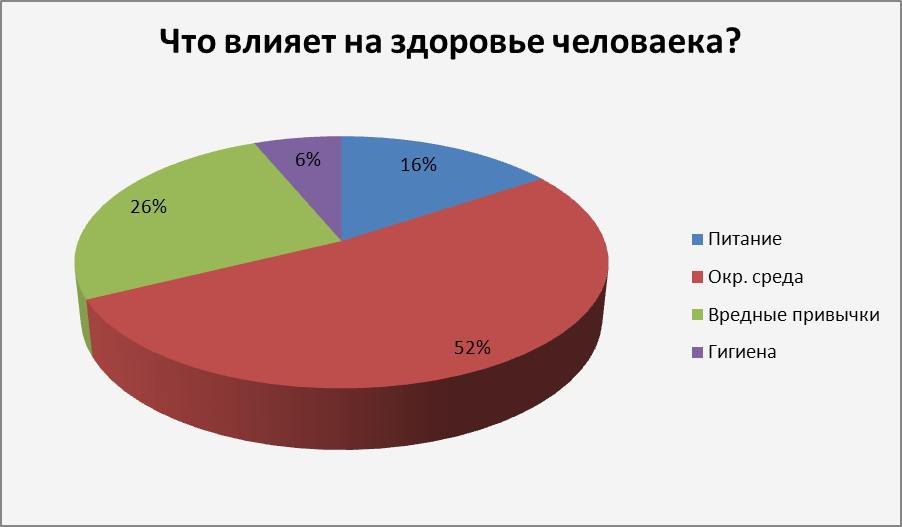 3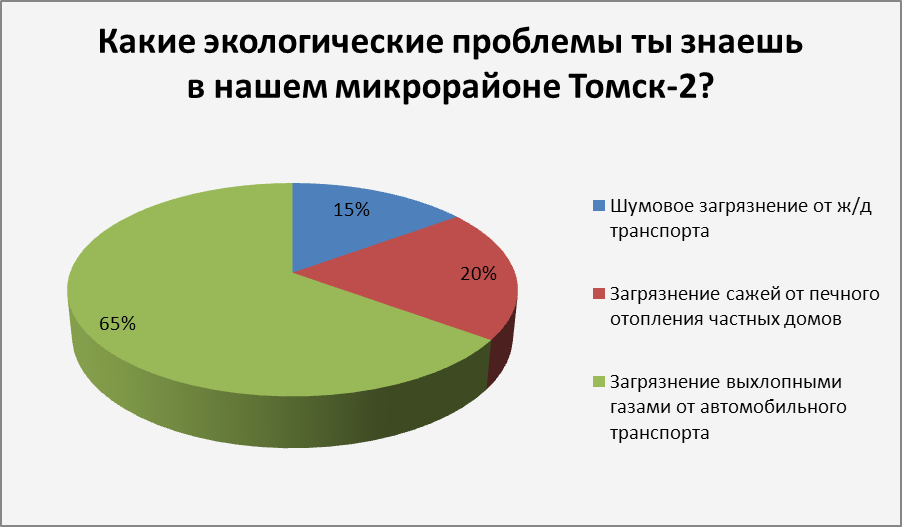 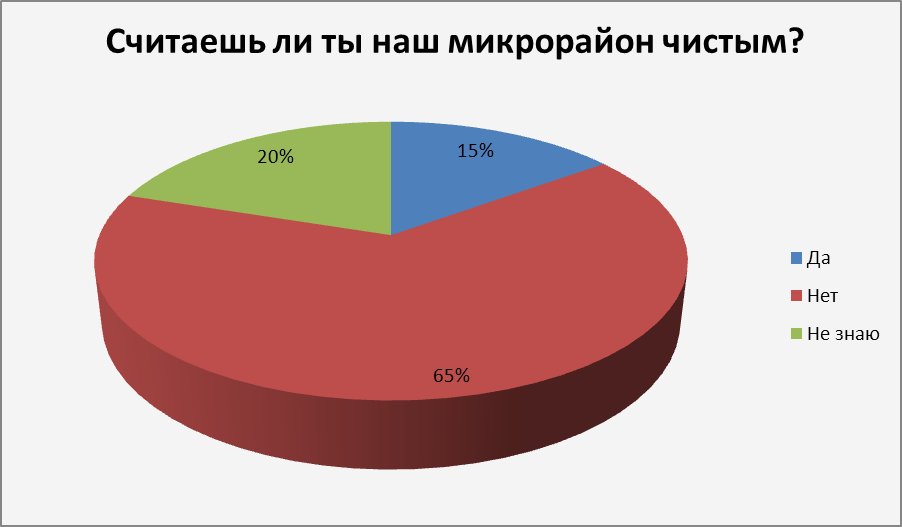 Данное исследование показывает, что вопрос загрязнения в нашем микрорайоне актуален т.к. 52% ребят считают, что на здоровье человека влияет окружающая среда; 65% находят, что загрязнение воздуха происходит от выхлопных газов автомобильного транспорта; 65% считают наш микрорайон грязным.Но что, же делать, если ты не хочешь уезжать из места, к которому привык? Выход я вижу один - это решение существующих проблем или хотя бы снижение их влияния на нас. 4Проживая в микрорайоне Томск-2(Второй Томск, Томск-II, Томск Второй - неофициальное название микрорайона преимущественно частной жилой застройки в районе станции Томск-2 — важного железнодорожного пункта ветки от Транссиба (от станции Тайга)) с рождения, я успела к нему привязаться, и мне бы не хотелось уезжать из него из-за риска для моего здоровья.  Поэтому мне бы хотелось помочь своему микрорайону, чтобы и в будущем также проживать в нём. Цель  работы:Выявить экологические проблемы микрорайона Томск-2 и попытаться найти пути их решения, чтобы снизить вред, наносимый нашему здоровью.Задачи проекта:1. Познакомиться с микрорайоном Томск-2 г. Томска.2. Провести визуальное обследование микрорайона с определением основных  проблем загрязнения окружающей среды.3. Поиск возможных путей решения проблем микрорайона.Объекты и методы исследования:Объектом исследования данного проекта выбран район, прилегающий к станции Томск – 2, школы № 47 г. Томска, где проживает наибольшая часть учащихся.В своей работе я использовала два методы исследования:1)	Изучение литературы и других источников информации, т.е. сбор информации по теме исследования из книг, электронных источников и беседы с жителями района.2)	Анкетирование - письменная форма опроса, осуществляющаяся, как правило, заочно, т.е. без прямого и непосредственного контакта интервьюера с респондентом5II. Основная частьII. I. Географическое положение и общие сведенияНазвание Томск-2 микрорайон получил от названия станции «Томск-II» (Томск-Второй) железнодорожной ветки «Тайга—Томск».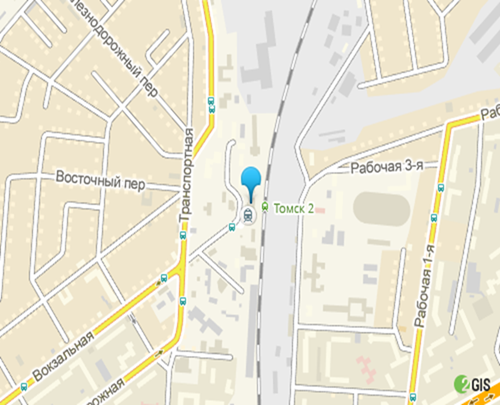 Микрорайон Томск -2 расположен большей частью в Октябрьском районе Томска, за исключением отнесённых к Ленинскому району построек к западу от железнодорожной ветки на «Сибкабель» (ныне — микрорайоны жилого массива «Каштак»), зданий в начале Барнаульского проезда и снесённого здания Ленинского РОВД.
Ограничен улицами Железнодорожной, Транспортной, Старо-Деповской (вплоть до зданий и сооружений путей сообщения СССР МПС — вагонного депо), Старо-Деповским посёлком, Путевым переулком (по ж.д. ветке от бывшего кладбища до «Сибкабеля») и началом улицы 79-й Гвардейской дивизии. Основные транспортные магистрали — Вокзальная улица, Старо-Деповская улица. Железнодорожный переулок связывает Второй Томск с Каштаком. От «птички» (район улицы Старо-Деповской посёлок и улицы Смирнова) на восток идёт транспортный поток по улицам Витимской и Вилюйской к микрорайонам «Авангард» и «Спичфабрика».6II. II. История микрорайонаВ начале XX века произошло бурное строительство в этом районе, прежде всего, возникали объекты инфраструктуры станции и жилой посёлок железнодорожников. В дальнейшем город выдержал три волны миграции — во время и после Первой мировой войны, во время Второй мировой войны (эвакуация многих предприятий с персоналом) и после неё (колхозники, получившие паспорта) — все они требовали новых площадей, и, как малозастроенная и перспективная часть города, район активно застраивался, — как частными лицами, так и предприятиями (одно- и двух-этажные бараки стиля «железнодорожного типа», характерного для посёлков МПС России). Основная масса трудового люда работала здесь же на станции и объектах её инфраструктуры, а также на предприятиях «ГПЗ-5» (подшипниковый завод), «Сибкабель», на мясоперерабатывающим подразделении Туганской птицефабрики. На 1950—1970-е гг. приходится бурная жизнь этого района — вокзал работал на все направления из Томска, включая электрички и неэлектрические пригородные поезда. Пассажиры поездов часто пересаживались здесь на автобус до Томска-7 (ныне — Северск). Рядом (сейчас — мкр.«Каштак-I») размещался Томский городской аэропорт.Станция Томск-II — главная грузопассажирская железнодорожная станция области, требовавшая создания соответствующей инфраструктуры поддержки железнодорожного узла — крупнейшее вагонное депо, паровозное депо, резервный парк паровозов на случай войны (расформирован к 1975 году), грузовой пакгауз, крупнейший в городе склад угля для нужд населения — предприятие «Гортоп». Здесь же находилось отделение сортировки почты, крупнейший продовольственный центр системы «ТомПО» (кооп «Томское продовольственное общество»).Здесь же были парк культуры и отдыха железнодорожников с павильонами «Соки-воды», парикмахерской, фонтанами, танцевальной площадкой, летней эстрадой для культурно-массовых и самодеятельных представлений. Крупнейший в городе «Клуб железнодорожников имени товарища Сталина», он же — «ДК железнодорожников» (окончательно демонтирован в конце 1990-х) предлагал широкий ассортимент услуг для отдыха, досуга, культурно-эстетического развития. Роскошный зал позволял ставить как профессиональные театральные постановки, так и просто смотры художественной самодеятельности. Каждый день здесь же показывали кино. Микрорайон был укомплектован объектами пункта милиции, вечерней школой-техникумом, баней, столовыми, детской больницей и поликлиникой, в 1968 году появилось 4-этажное общежитие.После переноса аэропорта в Богашёво, а также переноса основного железнодорожного пассажиропотока на вокзал «Томск-I», массовых переселений рабочих и служащих завода ГПЗ-5 в дома в районе остановок «Иркутский тракт» — «Второй микрорайон» в 1970-е годы, жизнь здесь стала заметно угасать.7Площадь и транспортное кольцо у вокзала до середины 1970-х были важным узлом городского общественного транспорта — диспетчерская и конечная автобуса № 119, автобусов №№ 1 (Лагерный Сад — Сосновый Бор), 3, 6 (с другой стороны пешеходного моста через пути у вокзала), 18 (Южная — пос. Спутник), также здесь была остановка экспресса 40 (Северск — Лагерный сад). Трамвай № 2 практически всегда в 1950—1970-е ходил переполненным, с последующим постепенным угасанием, и, наконец, закрытием и демонтажам рельс в 2011 году.В 1970-х годах через микрорайон планировалось провести магистраль с мостом-путепроводом, пересекающим железнодорожные пути, для соединения потоков от возможного моста через реку Томь в районе Черемошников с микрорайонами по ул. И. Черных. Ныне такой проект уже не обсуждается8II. III. Проблемы района и пути их решения.В ходе изучения литературы, сбора информации по теме исследования из книг и электронных источников,  беседы с жителями района я выяснила, что в нашем микрорайоне существует ряд проблем связанных с загрязнением окружающей среды. До недавнего времени основным источником отрицательного воздействия на состояние воздушного бассейна района служил  автотранспорт. В суммарном объеме общегородских выбросов доля автотранспорта составляет около 77 % (81,38 тыс. т/год). Высокий уровень нагрузки на атмосферу связан с низкой пропускаемой способностью транспортной сети и плохим качеством дорожного покрытия, доминированием низкосортных видов жидкого топлива, а также с отсутствием специальных магистралей, обладающих высокой пропускной способностью.   Так как основные потоки автотранспортной техники в нашем районе  проходят по территориям жилой застройки, и в связи с чрезвычайно тяжелой транспортной ситуацией неоднократно поднимался вопрос о строительстве в данном месте полноценной транспортной развязки.В январе 2008 г. был проведен первый конкурс на строительство развязки, выигранный ОАО «Сибмост». Само строительство началось летом того же года, однако в январе 2009 г. было из-за кризиса сначала заморожено, затем отменено, построенные конструкции демонтированы.Тем временем, ситуация с транспортом продолжала ухудшаться. 26 февраля 2008 года пробка на 4-й поликлинике растянулась от Телецентра до 2-го микрорайона, что составило рекордную длину в 4,5 км.В ноябре 2010 г. состоялся новый конкурс на строительства развязки (с большей стоимостью контракта), победителем которого вновь стало ОАО «Сибмост».  В июне 2011 были демонтированы трамвайные пути на ул. Пушкина, ул. Железнодорожной, а также на части ул. Дальне-Ключевской, трамвайный маршрут № 2 был закрыт. Начались работы по реконструкции ул. 79-й Гв. Дивизии (ввиду перекрытия движения по улице были расширены проезжие части по пер. Новому и части пер. Путевого), а также расселение людей из попадающих под снос жилых домов, и подготовка к сносу здания военкомата. Стена ФБУ ИЗ 70/1 (тюрьмы) была перенесена на несколько метров от проезжей частиВ июле 2011 реконструкция ул. Пушкина, 79-й Гв. Дивизии продолжилась. На ул. 79-й Гв. Дивизии были завершены работу по переносу и замене теплотрассы, а на ул. Пушкина (на участке ул. Яковлева - 4-я Поликлиника) началось расширение проезжей части. Были перенесены подземные коммуникации, установлены новые мачты освещения, уложены нижние слои дорожной одежды. На участке от 4-й поликлиники до путепровода были начаты подготовительные работы к расширению проезжей части (в частности, спилены деревья), а также подготовительные работы по реконструкции путепровода.В 2012 году был реконструирован путепровод в районе ГПЗ, в частности он был расширен до шести полос, построены  надземные переходы. Эстакада развязки была готова в конце сентября, еще через неделю были готовы все съезды.920 октября было официально объявлено, что развязка открыта, при этом движение во всех направлениях было открыто как минимум на неделю раньше, а работы на надземных и подземных пешеходных переходах продолжались ещё несколько месяцев. В настоящее время отмечено, что произошло снижение загрязнения атмосферного воздуха хлористым водородом, формальдегидом, так как произошло перераспределение транспортных потоков, отрегулированы светофоры, появились новые подземные переходы.В последнее время  не наблюдается высокая запылённость атмосферного воздуха в зоне влияния транспортных магистралей, так как полив улиц в сухой период происходит  своевременно. Непростая в нашем микрорайоне и радиационная обстановка, так как присутствует  факт загрязнения атмосферы естественными радионуклидами( ЕРН), угольной котельной бани № 10, печным отоплением  домов района(так до сих пор 50% жилого фонда это частные дома, где нет в 70%  центрального отопления  и жители вынуждены использовать  дрова или каменный уголь).Присутствует в районе и загрязнение территории и объектов окружающей среды техногенными радионуклидами вследствие эксплуатации предприятий ядерного топливного цикла  и аварий на Сибирском химическом комбинате (СХК), так как основные очаги радиоактивного загрязнения сосредоточены в 30-километровой зоне СХК, что подтверждается как результатами аэрогамма - спектрометрической съёмки, так и гамма - спектрометрическими и радиохимическими анализами почв, растительности.А сегодняшние границы города и нашего района вплотную примыкают  к этой санитарно - защитной зоне СХК.Решить проблему загрязнения атмосферы естественными радионуклидами( ЕРН)  можно переводом на использование в работе котельной бани № 10 газа вместо каменного угля, что возможно, так как ближайшие улицы Потанина и Техническая уже газифицированы. Частные же дома микрорайона нужно подключить к центральному отоплению.Последнее время  специалисты  Северска и Томска утверждают, что радиационная обстановка  благополучная, но одной из мер по защите населения – это  организация  радиационного  контроля  для снижения доз облучения населения техногенными и природными радионуклидами.Снижение выбросов техногенных радионуклидов в последние годы объясняется сокращением производства и выводом всех промышленных реакторов из эксплуатации.В планах развития ГК « Росатом» значится строительство в ЗАТО атомной станции (на основе двух реакторов типа ВВЭР-1000). Учитывая планы развития, можно предполагать, что радиоактивное воздействие на прилегающую территорию, к сожалению не уменьшится. Злободневной проблемой любого города и микрорайона является проблема несанкционированных свалок.Несколько десятилетий назад  педагоги были озадачены неблагоустроенностью  школьной территории.Из книги Г.Г. Размахниной «Димур. ru»: «Небольшой кирпичный домик Хозяина скрывался  в берёзовой рощице, на границе с большой УЛИЦЕЙ, агрессивно наступавшей на жизненное пространство лицея навязчивой пивной рекламой, угрожающей превратить учеников в « Поколение П ».10Жители ближних домов бесцеремонно выгуливали на школьной  территории своих бесценных мосек, хрюкающих французских бульдогов, кудрявых пуделей и демонических ротвейлеров, коих развелось в несчётном количестве. Кроме того завалили житейским мусором и всякой непотребной дрянью…» В 2003 году была проведена реконструкция здания школы, после чего она приобрела новый современный вид. И необходимо было благоустроить близлежащие территории и не допустить появления опять мусорной свалки …По инициативе заслуженного учителя Размахниной Галины Георгиевны, силами выпускников 2003-2004 учебного года, обучающихся и педагогов разбит прекрасный сад. Учителями биологии Немировой Людмилой Александровной, Сотниковой Алевтиной Петровной и их воспитанниками созданы великолепные газоны и цветники у парадного входа. Всё это позволило коллективу школы на протяжении 4-х лет участвовать в городском конкурсе «Лучший школьный дворик» и каждый раз завоёвывать призовые места. В 2008году летний трудовой лагерь  школы, работая на территории школьного сада и прилегающих территорий района по благоустройству (директор лагеря Гончарова Светлана Александровна) был удостоен Почётной грамотой Администрацией города Томска « Лучший трудовой отряд».Ежегодно осенью и весной ученики  и педагоги нашей школы организуют  акцию «Чистая школа – чистый город», принимая участие в субботниках по уборке школьной территории и сада.Проблема загрязнения окружающей среды  является глобальной, поэтому полностью её решить не предоставляется возможным, но хотя бы снизить вред вполне реально. 11III. ЗаключениеВ данной работе были обсуждены далеко не все проблемы микрорайона, а лишь их часть, связанная с проблемой загрязнения окружающей среды. Но даже так видно, чтопредпринимая  какие-то меры по их устранению, экологическая обстановка микрорайона улучшается, а значит и уменьшается риск ухудшения здоровья его жителей. Но, к сожалению, полностью решить проблемы они не в силах. Но возможно когда-нибудь в будущем появиться какие-то новые изобретения и технологии, которые смогут осуществить эту цель. И тогда уж точно с уверенностью можно будет утверждать, что микрорайон Томск-2 безопасен для проживания и жители могут не беспокоиться об ухудшении своего здоровья. 12IV. Список использованных информационных ресурсовКузнецов С. А. Большой толковый словарь русского языка./ С. А. Кузнецов. – СПБ: Норинт, 1998. – 1536 с.Экологический мониторинг: Состояние окружающей среды Томской областиhttp://2gis.ru/tomskhttps://ru.wikipedia.org/wiki/%D0%A2%D0%BE%D0%BC%D1%81%D0%BAhttp://medlec.org/lek-41966.htmlhttp://www.pravda.ru/science/eureka/discoveries/08-07-2011/1082964-megapolis-0/Экологический мониторинг: Состояние окружающей среды Томской областиhttp://towiki.ru/view/%D0%9F%D1%83%D1%88%D0%BA%D0%B8%D0%BD%D1%81%D0%BA%D0%B0%D1%8F_%D1%80%D0%B0%D0%B7%D0%B2%D1%8F%D0%B7%D0%BA%D0%B0http://towiki.ru/view/%D0%92%D1%82%D0%BE%D1%80%D0%BE%D0%B9_%D0%A2%D0%BE%D0%BC%D1%81%D0%BA13